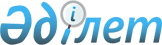 Об утверждении Положения о государственном учреждении "Отдел предпринимательства и сельского хозяйства Уланского района"
					
			Утративший силу
			
			
		
					Постановление Уланского районного акимата Восточно-Казахстанской области от 12 марта 2015 года N 210. Зарегистрировано Департаментом юстиции Восточно-Казахстанской области 03 апреля 2015 года N 3831. Утратило силу - постановлением Уланского районного акимата Восточно-Казахстанской области от 09 марта 2016 года № 92      Сноска. Утратило силу - постановлением Уланского районного акимата Восточно-Казахстанской области от 09.03.2016 № 92.

      Примечание РЦПИ.

      В тексте документа сохранена пунктуация и орфография оригинала.

      В соответствии со статьей 39 Закона Республики Казахстан от 23 января 2001 года "О местном государственном управлении и самоуправлении в Республике Казахстан", Указом Президента Республики Казахстан от 29 октября 2012 года № 410 "Об утверждении Типового положения государственного органа Республики Казахстан", акимат Уланского района ПОСТАНОВЛЯЕТ:

      1. Утвердить Положение о государственном учреждении "Отдел предпринимательства и сельского хозяйства Уланского района", согласно приложения к настоящему постановлению.

      2. Признать утратившим силу постановление акимата Уланского района от 20 февраля 2013 года № 626 "Об образовании государственного учреждения "Отдел предпринимательства, сельского хозяйства и ветеринарии Уланского района"".

      3. Настоящее постановление вводится в действие по истечении десяти календарных дней после дня его первого официального опубликования.

 Положение о государственном учреждении "Отдел предпринимательства и сельского хозяйства Уланского района"
1.Общие положения      1. Государственное учреждение "Отдел предпринимательства и сельского хозяйства Уланского района" Восточно-Казахстанской области" (в дальнейшем отдел), обладает статусом юридического лица и является исполнительным органом, уполномоченным на выполнение функций по государственному управлению за реализацией единой государственной, предпринимательской, сельскохозяйственной, аграрной политики.

      2. Отдел осуществляет свою деятельность в соответствии с Конституцией и законами Республики Казахстан, актами Президента и Правительства Республики Казахстан, иными нормативными правовыми актами, а также настоящим Положением. 

      3. Отдел является юридическим лицом в организационно-правовой форме государственного учреждения, имеет печати и штампы со своим наименованием на государственном языке, бланки установленного образца, в соответствии с законодательством Республики Казахстан счета в органах Казначейства.

      4. Отдел вступает в гражданско-правовые отношения от собственного имени.

      5. Отдел имеет право выступать стороной гражданско-правовых отношений от имени государства, если оно уполномочено на это в соответствии с законодательством.

      6. Отдел по вопросам своей компетенции в установленном законодательством порядке принимает решения, оформляемые приказами руководителя отдела и другими актами, предусмотренными законодательством Республики Казахстан.

      7. Структура и лимит штатной численности отдела утверждаются в соответствии с действующим законодательством.

      8. Местонахождение юридического лица: 071600, Восточно-Казахстанская область, Уланский район, поселок Касыма Кайсенова, площадь Абая, дом № 5.

      9. Полное наименование государственного органа - государственное учреждение "Отдел предпринимательства и сельского хозяйства Уланского района".

      10. Учредителем Отдела является Государство в лице местного исполнительного органа Уланского района.

      11. Настоящее Положение является учредительным документом отдела.

      12. Финансирование деятельности отдела осуществляется из местного бюджета Уланского района.

      13. Отделу запрещается вступать в договорные отношения с субъектами предпринимательства на предмет выполнения обязанностей, являющихся функциями отдела.

      14. Режим работы отдела устанавливается правилами внутреннего трудового распорядка и не должен противоречить нормам трудового законодательства Республики Казахстан. 

 2. Миссия, основные задачи, фунуции, права и обязанности отдела      15. Миссия отдела: обеспечение реализации основных направлений государственной политики в области развития предпринимательства, промышленного потенциала, торговли, сельского хозяйства на территории Уланского района

      16. Задачи отдела:

      1) осуществляет государственную поддержку предпринимательства;

      2) регулирует торговую деятельность на территории Уланского района

      3) реализовывает основные направления государственной политики по вопросам развития сельского хозяйства;

      4) обеспечивает реализацию единой государственной аграрной политики;

      5) содействует туристической деятельности и создание благоприятных условий для ее развития.

      17. Функции отдела:

      1) создает условия для развития предпринимательской деятельности и инвестиционного климата на территории Уланского района;

      2) обеспечивает создание и развитие в регионе объектов инфраструктуры поддержки малого и среднего предпринимательства и инновационной деятельности;

      3) создает условия для развития отечественного производства конкурентноспособных товаров, работ и услуг;

      4) осуществляет в пределах своей компетенции государственный контроль за соблюдением размера предельно допустимых розничных цен на социально значимые продовольственные товары;

      5) осуществляет организацию выставок, ярмарок;

      6) оказывает содействие субъектам малого и среднего бизнеса в развитии, путем наиболее полного использования резервов финансовых институтов;

      7) разработка и осуществление мер по освещению вопросов поддержки предпринимательства в средствах массовой информации, создание и развитие информационной и научно-методической базы, системы информационного обеспечения и обслуживания предпринимателей;

      8) участие в отборе и оценке проектов субъектов предпринимательства для финансирования в соответствии с приоритетными направлениями;

      9) разработка районных программ развития сельскохозяйственного производства и перерабатывающей промышленности;

      10) информационное обеспечение сельхозтоваропроизводителей, структур перерабатывающей промышленности;

      11) содействие развитию и совершенствованию межхозяйственной кооперации перерабатывающей промышленности сельхозтоваро- производителями и торгово-сбытовыми организациями;

      12) содействие развитию всех форм собственности и хозяйствования, формированию и развитию рыночных инфраструктур в агропромышленном комплексе района;

      13) организация работы по объединению различных физических и юридических лиц в агропромышленные комплексы с целью увеличения объемов производства и продаж, доступа к услугам сервисных служб, кредитным ресурсам;

      14) разработка мероприятий по комплексному использованию сельскохозяйственных ресурсов района, освоению новых видов промышленной продукции, модернизации оборудования;

      15) исполнение нормативных актов Республики Казахстан, акимата и акима области и района, касающихся развития агропромышленного комплекса;

      16) реализация основных направлений аграрной политики и на этой основе определение перспектив и тенденций развития агропромышленного комплекса;

      17) содействие развитию и становлению различных организационно-правовых форм хозяйствования в агропромышленном комплексе на основе частной собственности;

      18) прием документов на субсидирование из местного бюджета на развитие племенного животноводства, повышение продуктивности и качества продукции животноводства;

      19) осуществление государственного контроля за исполнением Закона Республики Казахстан "О племенном животноводстве" и других нормативно правовых актов;

      20) оценка и проверка племенной ценности племенных животных физических и юридических лиц получивших субсидии с бюджета за проведение селекционно-племенной работы;

      21) контроль за целевым использованием племенной продукции;

      22) работа с базой информационно-аналитической системы (ИАС);

      23) определение и содействие внедрению основных направлений научно-технического прогресса, путей и методов их реализации, пропаганды достижений науки, передовой технологии;

      24) реализация государственной политики в области защиты и карантина растений, семеноводства;

      25) организация фитосанитарных мероприятий;

      26) организация и ведение фитосанитарного учета;

      27) организация охраны территории района от занесения или самостоятельного проникновения из зарубежных стран или из карантинной зоны карантинных объектов;

      28) организация и проведение фитосанитарных мероприятий в целях предотвращения потерь растениеводческой продукции от вредных и особо опасных организмов на вверенной территории;

      29) прием, проверка и сдача документов в областное Управление сельского хозяйства по субсидированию растениеводства:

      повышение урожайностии качества продукции растениеводства, стоимости горюче-смазочных материалов и других товарно-материальных ценностей;

      на удешевление стоимости минеральных удобрений;

      на удешевление стоимости гербицидов;

      на субсидирование стоимости услуг по подаче воды;

      на развитие семеноводства;

      30) содействие внедрению новой техники и прогрессивных технологий, организация поставок сельхозтехники и технологического оборудования по лизингу;

      31) оказывает государственную услугу согласно стандарта "Регистрация, перерегистрация тракторов и изготовленных на их базе самоходных шасси и механизмов, прицепов к ним, включая прицепы со смонтированным специальным оборудованием, самоходных сельскохозяйственных, мелиоративных и дорожно-строительных машин и механизмов, а также специальных машин повышенной проходимости, с выдачей регистрационных номерных знаков"; 

      32) оказывает государственную услугу согласно стандарта "Регистрация и выдача свидетельства о гсударственной регистрации залога тракторов и изготовленных на их базе самоходных шасси и механизмов, прицепов к ним, включая прицепы со смонтированным специальным оборудованием, самоходных сельскохозяйственных, мелиоративных и дорожно-строительных машин и механизмов, а также специальных машин повышенной проходимости";

      33) оказывает государственную услугу согласно стандарта "Проведение ежегодного государственного технического осмотра тракторов, изготовленных на их базе самоходных шасси и механизмов, прицепов к ним, включая прицепы со смонтированным специальным оборудованием, самоходных сельскохозяйственных, мелиоративных и дорожно-строительных машин и механизмов, а также специальных машин повышенной проходимости";

      34) оказывает государственную услугу согласно стандарта "Выдача удостоверений на право управления тракторами, изготовленными на их базе самоходными шасси и механизмами, самоходными сельскохозяйственными, мелиоративными и дорожно-строительными машинами и механизмами, а также специальными машинами повышенной проходимости";

      35) оказывает государственную услугу согласно стандарта "Регистрация лиц, управляющих тракторами и изготовленными на их базе самоходными шасси и механизмами, самоходными сельскохозяйственными, мелиоративными и дорожно-строительными машинами и механизмами, а также специальными машинами повышенной проходимости по доверенности";

      36) оказывает государственную услугу согласно стандарта "Предоставление информации об отсутствии (наличии) обременений тракторов и изготовленных на их базе самоходных шасси и механизмов, прицепов к ним, включая прицепы со смонтированным специальным оборудованием, самоходных сельскохозяйственных, мелиоративных и дорожно-строительных машин и механизмов, а также специальных машин повышенной проходимости";

      37) реализация основных направлений государственной политики по вопросам развития туристической деятельности в Уланском районе; 

      38) формирует на территории района и ежеквартально предоставляет в уполномоченный орган информацию, необходимую для включения в государственный реестр лиц, осуществляющих туристскую деятельность; 

      39) анализирует рынок туристских услуг и представляет в уполномоченный орган необходимые сведения о развитии туризма на территории района;

      40) оказывает содействие в деятельности детских и молодежных лагерей, объединений туристов и развитии самодеятельного туризма; 

      41) оказывает субъектам туристской деятельности методическую и консультативную помощь в вопросах, связанных с организацией туристской деятельности; 

      42) развивает и поддерживает предпринимательство в области туристской деятельности как меру увеличения занятости населения; 

      43) предоставляет туристскую информацию, в том числе о туристском потенциале, объектах туризма и лицах, осуществляющих туристическую деятельность; 

      44) рассматривать в установленном порядке письма, жалобы и предложения, личные обращения граждан.

      18. Права и обязанности отдела:

      1) вносить на рассмотрение руководству района предложения по вопросам, входящим в компетенцию отдела;

      2) в рамках компетенции, предусмотренной законодательством Республики Казахстан привлекать работников других отделов местных исполнительных органов района для рассмотрения и совместной разработки вопросов, касающихся деятельности отдела;

      3) инициировать проведение в установленном порядке совещаний по вопросам, входящим в компетенцию отдела;

      4) запрашивать в рамках компетенции установленной законодательством Республики Казахстан от других государственных органов, должностных лиц, организаций и их руководителей, граждан информацию необходимую для выполнения своих функций;

      5) давать консультации по вопросам, входящим в компетенцию отдела;

      6) представлять необходимые материалы и информацию в пределах своей компетенции и в рамках законодательства в случае официального запроса об этом юридических и физических лиц;

      7) выполнять иные обязанности, входящие в компетенцию отдела. 

 3. Организация деятельности отдела      19. Руководство отделом осуществляется первым руководителем, который несет персональную ответственность за выполнение возложенных на отдел задач и осуществление им своих функций.

      20. Первый руководитель отдела назначается на должность и освобождается от должности акимом Уланского района в соответствии с законодательством Республики Казахстан.

      21. Полномочия руководителя отдела:

      1) в установленном законодательстве порядке назначает на должности и освобождает от должностей работников отдела;

      2) в установленном законодательством порядке осуществляет поощрение и налагает дисциплинарные взыскания на сотрудников отдела;

      3) в пределах своей компетенции издает приказы, дает указания, подписывает служебную документацию;

      4) утверждает должностные инструкции работников отдела;

      5) представляет интересы отдела в государственных органах, иных организациях;

      6) утверждает штатное расписание отдела в пределах лимита штатной численности и структуры, утвержденных постановлением акимата Уланского района;

      7) принимает необходимые меры по противодействию коррупции и несет за это персональную ответственность;

      8) обеспечивает равный доступ мужчин и женщин к государственной службе в соответствии с их опытом, способностями и профессиональной подготовкой;

      9) осуществляет иные полномочия в соответствии с законодательством Республики Казахстан.

      Исполнение полномочий руководителя отдела в период его отсутствия осуществляется лицом, его замещающим в соответствии с действующим законодательством Республики Казахстан.

 4. Имущество отдела      22. Отдел может иметь на праве оперативного управления обособленное имущество в случаях, предусмотренных законодательством.

      23. Имущество отдела формируется за счет имущества, переданного ему собственником, а также имущества, приобретенного в результате собственной деятельности и иных источников, не запрещенных законодательством Республики Казахстан.

      24. Имущество, закрепленное за отделом относится к коммунальной собственности.

      25. Отдел не вправе самостоятельно отчуждать или иным способом распоряжаться закрепленным за ним имуществом и имуществом, приобретенным за счет средств, выданных ему по плану финансирования, если иное не установлено законодательством и настоящим положением.

 5. Реорганизация и упразднение отдела      26. Реорганизация и упразднение отдела осуществляется в соответствии с законодательством Республики Казахстан.


					© 2012. РГП на ПХВ «Институт законодательства и правовой информации Республики Казахстан» Министерства юстиции Республики Казахстан
				
      Исполняющий обязанности акима

      Уланского района

Д. Батырбаев
Утверждено
постановлением акимата
Уланского района от 12
марта 2015 г. № 210